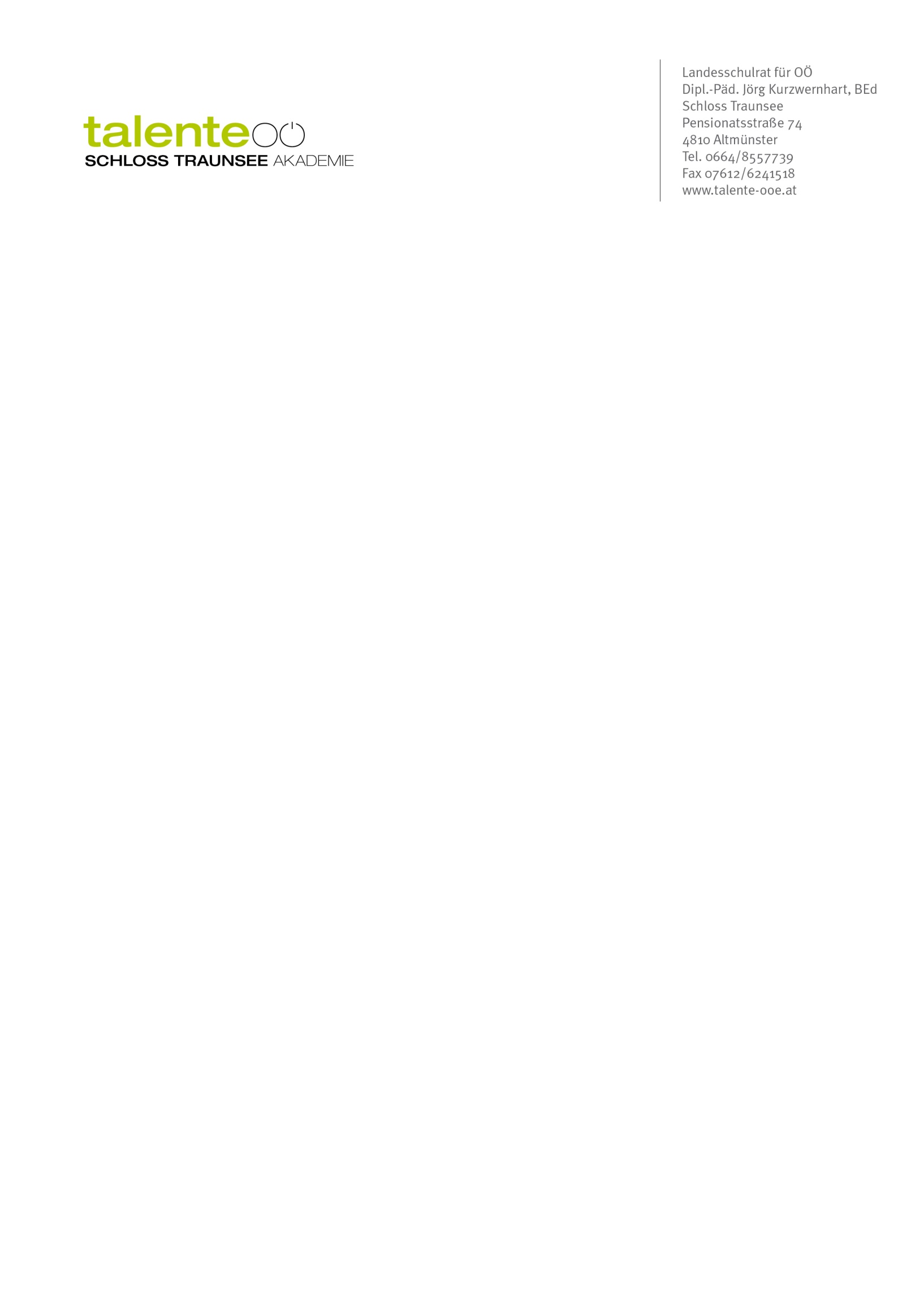 Anmeldebogen 
für die Schloss Traunsee AkademieVon der Schülerin/dem Schüler auszufüllen:Weshalb möchtest du am Kurs teilnehmen? Was qualifiziert dich, deiner Meinung nach, zur Teilnahme?Datum und Unterschrift					   Datum und Unterschriftder Schülerin/ des Schülers	 der LehrkraftVom Erziehungsberechtigten auszufüllen:Ich bin damit einverstanden, dass meine Tochter/mein Sohn an dem Kurs teilnimmt. Zur Bildung von Fahrgemeinschaften darf im Falle einer Zusage meine Adresse weitergegeben werden. Weiters dürfen Fotos meines Kindes durch den Verein Talente OÖ veröffentlicht werden.Datum und Unterschrift der/des ErziehungsberechtigtenKurstitel:Kurstitel:Name der Schülerin/des Schülers:Geb. Datum:PLZ, Wohnort:Geschlecht    männlich         weiblichStraße, Nr.:Tel. Nummer (mit Vorwahl):E-Mail (unbedingt angeben, da Zu-/Absage per Mail erfolgt!):E-Mail (unbedingt angeben, da Zu-/Absage per Mail erfolgt!):Schule:Schulstufe: